Конструирование заданий базового уровня по теме «Попытки ограничения власти главы государства в период Смуты» 1. Установите соответствие между событиями и годами: к каждой позициипервого столбца подберите соответствующую позицию из второго столбца.СОБЫТИЯ	ГОДЫА) восстание И. Болотникова                               1) 1610—1613Б) голодные годы                                                   2) 1606—1610В) правление В.Шуйского                                    3) 1606—1607Г) «Семибоярщина»                                              4) 1600—1603                                                                                 5) 1605—1606                                                                                 6) 1598—1613Запишите в таблицу выбранные цифры под соответствующими буквами.Ответ: 2. Что из перечисленного относится к событиям периода Смуты (1598—1613гг)? Выберите три ответа и запишите в таблицу цифры, подкоторыми они указаны.1) «Крестоцеловальная запись»2) отмена местничества3) борьба с поляками4) борьба со шведами5) опричнина6) полки «нового строя»Ответ:3. Заполните пустые ячейки таблицы, используя представленные в приведённомниже списке данные: для каждой ячейки, обозначенной буквой, выберитеномер нужного элемента.Пропущенные элементы:1) М.В. Скопин—Шуйский2) Борис Годунов3) Василий Шуйский4) 1598—1613 гг5) 1609 г6) 16127) опричнина8) первое ополчение9) убийство Дмитрия УглическогоЗапишите в таблицу выбранные цифры под соответствующими буквамиОтвет:4. Расположите в хронологической последовательности исторические события.Запишите цифры, которыми обозначены исторические события, в правильнойпоследовательности в таблицу.1) восстание И.Болотникова2) второе ополчение3) правление Лжедмитрия IОтвет: 5. Установите соответствие между процессами (явлениями, событиями)и фактами, относящимися к этим процессам (явлениям, событиям): к каждойпозиции первого столбца подберите соответствующую позицию из второгостолбца.ПРОЦЕССЫ                                                                                  ФАКТЫА) разорение «тушинским вором» окрестностей Москвы   1) признание Марией                                                                                                Нагой своего сына ДмитрияБ) Правление Бориса Годунова                                          2) первое ополчениеВ) Избрание царем Б.Годунова                                          3) «крестоцеловальная                                                                                                              Запись»Г) освобождение Москвы от поляков                                4) открыты царские закрома                                                                                                для голодающих                                                                                               5) второе ополчение                                                                                                6) пленение ФиларетаЗапишите в таблицу выбранные цифры под соответствующими буквамиОтвет: 6. Ниже приведён список терминов. Все они, за исключением одного, относятсяк событиям (явлениям) Смутного времени1) второе ополчение 2) борьба с поляками 3) опричнина 4) тушинский вор 5) самозванец 6) полюдье  Найдите и запишите порядковый номер термина, относящегося к другомуисторическому периоду.Ответ: 7. Запишите термин, о котором идёт речь. Глубокий духовный, экономический, социальный, и внешнеполитический кризис, постигший Россию в конце 16– начале 17 вОтвет: ________________________8. Установите соответствие между событиями и участниками этих событий:к каждой позиции первого столбца подберите соответствующую позицию извторого столбца.СОБЫТИЯ                                                                       УЧАСТНИКИА) Восстание в Путивле в 1606 г                                  1) П.ЛяпуновБ) первое ополчение                                                       2) Кузьма МининВ) второе ополчение                           3) Михаил ФедоровГ) избрание царя в 1613 г                   4) Иван Болотников                                                               5) Лжедмитрий I                                                                6) Василий ШуйскийЗапишите в таблицу выбранные цифры под соответствующими буквами.Ответ: 9. Установите соответствие между фрагментами исторических источников и ихкраткими характеристиками: к каждому фрагменту, обозначенному буквой,подберите по две соответствующие характеристики, обозначенные цифрами.ХАРАКТЕРИСТИКИ:1) Данный документ рассказывает о событиях Смуты2) Данный документ рассказывает об установлении опричнины3) Данный документ рассказывает о венчании на царство4) Причиной события стала смерть последнего из рода Рюриковичей5) Причиной события стала борьба князей за великое княжение6) Событие происходило в Успенском соборе в МосквеЗапишите в таблицу выбранные цифры под соответствующими буквами.Ответ: 10. Прочтите отрывок из письма М.И.Калинину (1931 г) и укажите название политики, о которой идет речь.« Мы, крестьяне— труженики и дети наши, закалены на стуже и жаре, но без всякого приюта и дикари не жили. Вот уже 5 месяцев как мы выселены и стали не похожи на людей: питаемся травой, хлеба нам не выдают, а заработать нам негде…Мы…разграблены местными властями. Кто подлежал высылке, те все дома, а мы по личным счетам выселены»Ответ:________________11. Прочтите отрывок из статьи Ю.П.Швеца«Сменивший Годунова на русском троне Лжедмитрий I (1605–1606 гг.) не только не внес принципиальных изменений в проевропейский курс российской политики, но сделал его в еще большей степени нацеленным на сближение с Европой. Так, к примеру, Н.М. Карамзин сообщает о том, что Самозванец, убежденный в превосходстве Европы над Россией, убеждал русских людей ездить на учебу в Европу, перестроил деятельность Боярской думы по примеру польского сейма и обещал, что он будет править Россией не самодержавно, т.е. с помощью тирании, а по-европейски, путем милосердия. С.М. Соловьев утверждает, что Лжедмитрием I было издано два указа, облегчавших положение холопов и крепостных крестьян»Используя отрывок и знания по истории, выберите в приведённом списке триверных суждения.Запишите в таблицу цифры, под которыми они указаны1) описываемые в статье события произошли в 1613 году2) политик, о котором идет речь, унаследовал царский престол по праву3) автор текста — сторонник правления Лжедмитрия I4) Лжедмитрий I правил Россией более 5 лет5) Борис Годунов разгромил войска Лжедмитрия I6) женой Лжедмитрия I стала польская паниЗапишите в таблицу выбранные цифры под соответствующими буквами.Ответ:12. Установите соответствие между памятниками культуры и их краткимихарактеристиками: к каждой позиции первого столбца подберитесоответствующую позицию из второго столбца.ПАМЯТНИКИ КУЛЬТУРЫ                              ХАРАКТЕРИСТИКАА) «Апостол»                                1) авторы—Барма и ПостникБ) памятник Минину иПожарскому в Москве                  2) место сбора первого ополченияВ) Ипатьевский монастырь          3) первая печатная книгаГ) «Жизнь за царя»                        4) автор — И.Мартос                                                         5) вотчинное владение бояр Романовых                                                         6) автор—М.ГлинкаЗапишите в таблицу выбранные цифры под соответствующими буквами.Ответ:13. Какие суждения о картине, изображённой на фотографии, являютсяверными? Выберите два суждения из пяти предложенных. Запишитев таблицу цифры, под которыми они указаны.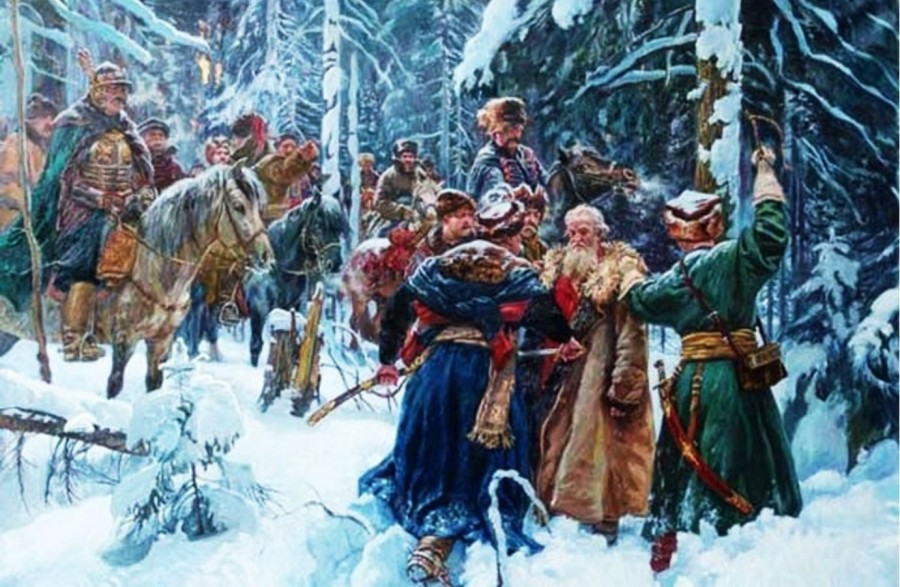 1) картина написана по событиям Смутного времени2) люди на конях — шведы3) крестьянина помиловали за раскаяние в содеянном4) памятник герою картины стоит в Костроме5) Иван Сусанин был родственником Михаила РомановаОтвет: 13. Кого из будущих царей пытались найти вооруженные люди на картине? В ответе запишите цифру, под которой указано этот правитель.1)  2) 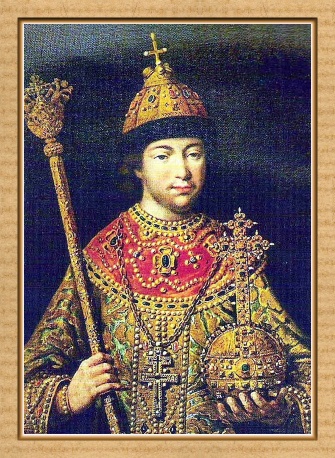 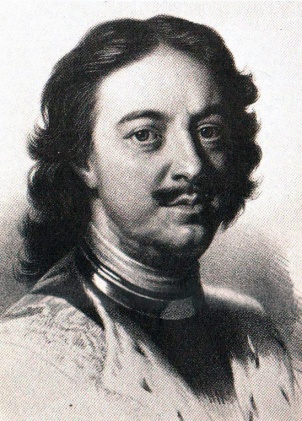 3)  4) 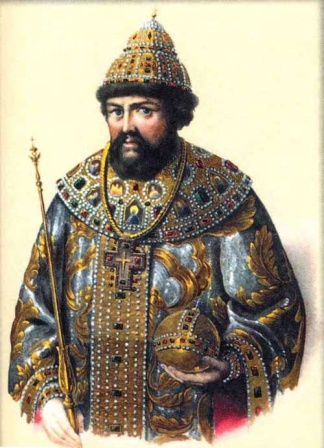 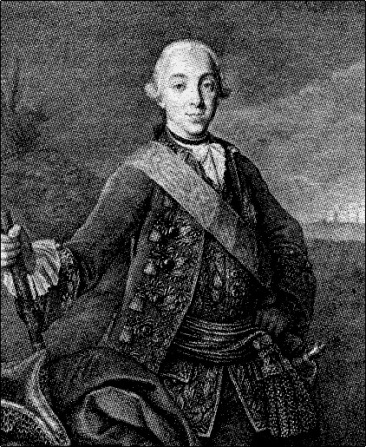 Ответ:           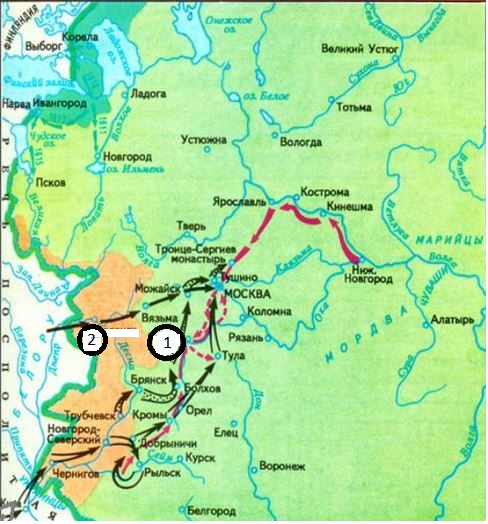 14. Напишите название периода, описанного на картеОтвет:_______________________15. Напишите фамилию князя, возглавившего ополчение по пути следования от Нижнего Новгорода до МосквыОтвет:_______________________16. Напишите название города, обозначенного на карте цифрой 1Ответ:___________________17. Какие суждения, относящиеся к событиям, обозначенным на карте, являютсяверными? Выберите три суждения из шести предложенных. Запишите в таблицуцифры, под которыми они указаны.1) Швеция приняла участие в войне против России2) Претендентом на московский престол в указанный период был польский королевич Владислав3) Город, обозначенный на карте цифрой 1, — место пленения Ивана Болотникова4) Город, обозначенный на карте цифрой 2 — Смоленск5) В Нижнем Новгороде было сформировано первое ополчение6) Город, обозначенный на карте цифрой 2, после окончания событий, указанных на карте, остался в составе Российского государстваОтвет: 18. Заполните пропуски в данных предложениях, используя приведённый нижесписок пропущенных элементов: для каждого предложения, обозначенногобуквой и содержащего пропуск, выберите номер нужного элемента.А) Операция «Багратион» — это операция советских войск по наступлению в __________.Б) Верховным Главнокомандующим советскими войсками 23 июня 1941 года стал ____________________.В) «Катюша» — название установки реактивной артиллерии, впервые примененной в __________ году.Пропущенные элементы:1) Белоруссия2) 1941 год3) 1943 год4) И.Сталин5) Г.Жуков6) МоскваЗапишите в таблицу выбранные цифры под соответствующими буквами.Ответ: Конструирование заданий повышенного уровня1.  Сму́та — период в истории России с 1598 по 1613 годы, ознаменованный стихийными бедствиями, польско-шведской интервенцией, тяжелейшим государственно-политическим и социально-экономическим кризисом. Назовите причины начала Смутного времени (укажите не менее трех причин). 2. В исторической науке существуют дискуссионные проблемы, по которымвысказываются различные, часто противоречивые точки зрения. Нижеприведена одна из спорных точек зрения, существующих в историческойнауке.      Борис Годунов был первым истинно народным царемИспользуя исторические знания, приведите два аргумента, которыми можноподтвердить данную точку зрения, и два аргумента, которыми можноопровергнуть её. При изложении аргументов обязательно используйтеисторические факты.Ответ запишите в следующем виде.Аргументы в подтверждение:1) …2) …Аргументы в опровержение:1) …2) …3. Вам необходимо написать историческое сочинение об ОДНОМ из периодовистории России:1) 1598—1605 гг;  2) 1598—1613 гг;  3) 1654—1667 гг В сочинении необходимо:– указать не менее двух событий (явлений, процессов), относящихсяк данному периоду истории;– назвать две исторические личности, деятельность которых связанас указанными событиями (явлениями, процессами), и, используя знаниеисторических фактов, охарактеризовать роль этих личностей в событиях(явлениях, процессах) данного периода истории России;– указать не менее двух причинно-следственных связей, существовавшихмежду событиями (явлениями, процессами) в рамках данного периодаистории.Используя знание исторических фактов и (или) мнений историков, дайтеодну историческую оценку значимости данного периода для истории России.В ходе изложения необходимо использовать исторические термины, понятия,относящиеся к данному периоду.Из сочинения историка В.О.Ключевского «В самом начале 1613 года в Москву стали съезжаться выборные со всех концов Русской земли. Это был первый бесспорно всесословный Земский собор с участием посадских и даже сельских обывателей.  На Соборе первым делом решили среди иноземцев нового царя не искать. Но выбрать своего царя оказалось непросто. Одни предлагали одного, другие — другого, перебирали великие роды, но не могли ни на ком согласиться и так потеряли немало дней. Многие кандидаты пытались подкупить избирателей, засылали к ним с подарками и обещаниями.  Наиболее вероятными кандидатами на избрание были: князья Галицкий, Мстиславский, Воротынский, Трубецкой и М.Ф.Романов.  Неоднозначной при обсуждении была и кандидатура Михаила Романова, отец которого Филарет был ставленником обоих самозванцев, получил сан митрополита от первого и провозглашен патриархом в подмосковном лагере второго.Сам по себе Михаил, 16—летний мальчик, имел мало видов на престол, однако на нем сошлись такие враждебные силы как дворянство и казачество.  Окончательное решение было представлено всей землей. Тайно разослали по городам верных людей, чтобы выведать мнение народа, кого хотят на Московское государство царем. Посланные возвратились с донесением: быть государем М.Ф.Романову.  21 февраля 1613 года прошли окончательные выборы. Каждый участник Собора подал письменное мнение, и во всех мнениях значилось  одно имя — Михаила Федоровича»(Текст взят из источника: Гевуркова Е.А. История: Россия с древности до начала XVII века: Новый экспресс—репетитор для подготовки к ЕГЭ. М., Астрель, 2012)4. К какому периоду российской истории относятся описанные в документе события? С какой целью был созван собор? Почему историк называет его всесословным? Укажите не менее трех положений.5. Используя знания по истории и текст документа, укажите, как объясняет историк сложность поставленной на Соборе задачи? Укажите не менее трех положений.6. Чем обусловлен выбор Михаила Романова? В чем заключалось значение принятого на Земском соборе решения? Укажите в общей сложности не менее трех положений.АБВГСобытиеМесяц, годУчастникиБорьба с «тушинским вором»_______________(А)_____________(Б)__________________(В)1611 год______________(Г)Второе ополчение________________(Д)_________________(Е)АБВГДЕАБВГАБВГФРАГМЕНТЫ ИСТОЧНИКОВФРАГМЕНТЫ ИСТОЧНИКОВА)«…В лето 1547 г, когда же вошел князь великий Иван Васильевич всея Руси в Соборную церковь, митрополит со всем Священным собором начал молебен…после молитвы велел митрополит принести с аналоя бармы, и знаменовал митрополит великого князя Ивана Васильевича крестом и возложил на него бармы и шапку. И сел царь на своем стуле, а митрополит на своем… И взошел на амвон архидиакон и проговорил велегласно многолетие царю Ивану Васильевичу Русскому. И по многолетии митрополит Макарий здравствовал великого князя… И поклонился царю митрополитБ)«…Страна представляла собой зрелище полного видимого разрушения. Поляки взяли Смоленск; польский отряд сжег Москву и укрепился за уцелевшими стенами Кремля и Китай—города; шведы заняли Новгород и выставили одного из своих королевичей кандидатом на московский престолФрагмент АФрагмент АФрагмент бФрагмент бРассмотрите карту и выполните задания 14—17АБВПрочтите отрывок из исторического источника и кратко ответьте навопросы 4—6. Ответы предполагают использование информации изисточника, а также применение исторических знаний по курсу историисоответствующего периода.